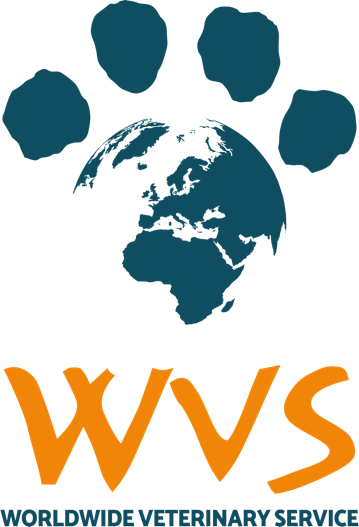 WVS Video and photography consent formOccasionally, WVS takes video and photography to use to promote our programme in all settings with funders/supporters, online and in newsletters, in the media and other ways to promote the work we do. I hereby grant permission for WVS to take photo and/or video footage of my child (including conducting short interviews) when participating on WVS led or provided activities, for the purposes of promoting the charity’s programmes. In accordance with WVS’ Safeguarding and Child Protection policy, I do so on the basis that my child’s identity (full name or personal details) will not be published or made known alongside any photos or video footage. Name of Child: _______________________________________	Town _________________Consent of Parent or Carer: Signed: ____________________________ 			Date: ___/___/___ Full Name: ____________________________ Relationship to the Child: ____________________________